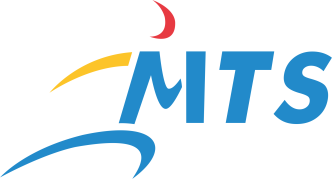 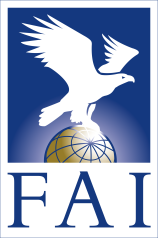 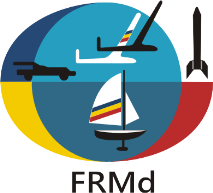 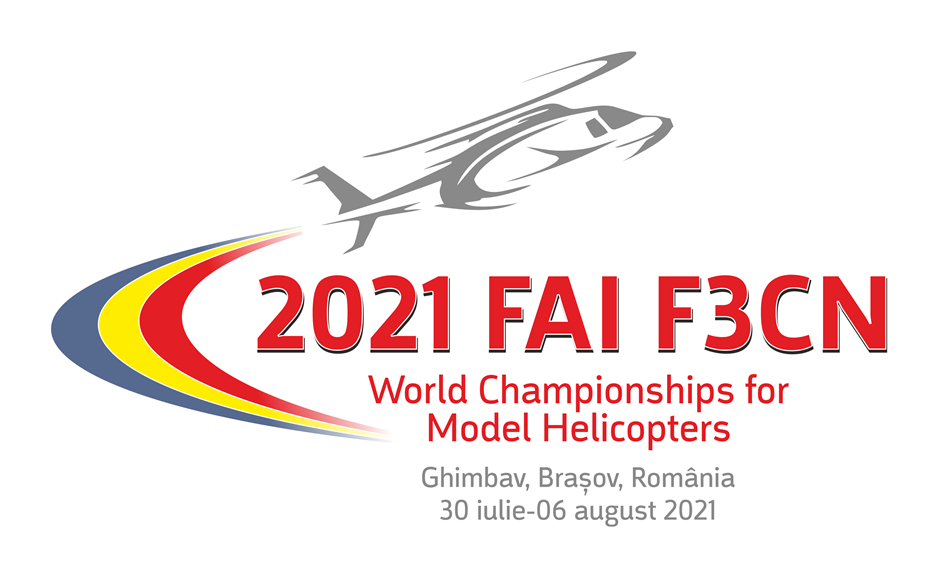                                                        PRELIMINARY ENTRY FORMNATIONAL AEROCLUB / FEDERATION OF ________________________________________CORESPONDANCE ADDRESS _____________________________________________________				_____________________________________________________                                                          ____________________________________________________                                                          EMAIL_____________________________				PHONE_____________________________NATIONAL TEAM  F3C	 -      Reigning F3C World Champion_____________F3C Team Manager___________F3C Senior Competitors__________F3C Junior Competitors__________F3C Female Competitors__________F3C Callers__________F3C Mechanics_______F3C  Helpers_________ F3C Supporters_______NATIONAL TEAM  F3N              -     Reigning F3N World Champion_____________F3N Team Manager___________F3N Senior Competitors__________F3N Junior Competitors__________F3N Female Competitors__________F3N Callers__________F3N Mechanics_______F3N  Helpers_________ F3N Supporters_______TOTAL PERSONS______________Press representatives_________Persons in hotel_____________Fill in and return to:		      FEDERATIA ROMANA DE MODELISMCALEA PISCULUI, Nr.10, SALA POLIVALENTA, Camera II-15Sector 4, BUCURESTI, ROMANIATEL:+40-31-805 7471E-mail: ioanaeu822@gmail.comPLEASE RETURN BY E-MAIL UNTIL the April 30th, 2021.SIGNATURE & STAMP OF NAC/FEDERATION_________________________________________DATE____________________________